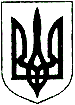 УКРАЇНАЖИТОМИРСЬКА ОБЛАСТЬНОВОГРАД-ВОЛИНСЬКА МІСЬКА РАДАРІШЕННЯдев’ята сесія 			                                                       сьомого скликання від 10.11.2016 № 195Керуючись пунктом 22 частини першої статті 26, статтями 47, 49 Закону України „Про місцеве самоврядування в Україні“, статтею 30 Закону України „Про статус депутатів місцевих рад“, статтею 91 Бюджетного кодексу України,статтями 4,9,21 Закону України „Про асоціації органів місцевого самоврядування“, враховуючи рекомендації постійних комісій міської ради та з метою забезпечення діяльності депутатів міської ради, співпраці міської ради з іншими органами місцевого самоврядування та їх об'єднаннями на підставі чинного законодавства, популяризації історії та культурно-мистецької спадщини, формування іміджу м.Новоград-Волинський,  міська радаВИРІШИЛА: 1. Затвердити Програму забезпечення депутатської діяльності, проведення загальноміських заходів виконавчим комітетом міської ради у 2017 році (додається).2. Рішення міської ради від 23.12.15 № 26 „Про Програму забезпечення депутатської діяльності, проведення загальноміських заходів виконавчим комітетом міської ради на 2016 році“ визнати таким, що втратило чинність. 3. Контроль за виконанням цього рішення покласти на секретаря міської ради Пономаренко О.А.Міський голова                                                                                   В.Л.ВесельськийДодаток до рішення міської ради від                №Програма забезпечення депутатської діяльності, проведення загальноміських заходів виконавчим комітетомміської ради у 2017 роціСекретар міської ради                                                                                             О.А.ПономаренкоПро Програму забезпечення депутатськоїдіяльності,  проведення  загальноміських заходів виконавчим комітетом міської ради у 2017 році №з/пНазва заходівСума (грн) та джерело фінансуванняТермін виконання Виконавці123451.Оплата транспортних послуг для участі депутатів, посадових осіб виконавчих органів міської ради, активістів територіальної громади міста в семінарах, делегаціях з обміну досвідом роботи в інших містах України 30 000 -видатки загального фонду2017 рікПономаренко О.А.Юшманов І.Г.депутати міської ради, Марчук Н.В.Литвин С.В.2.Придбання бланків Почесних грамот міської ради, папок для привітань, квітів для відзначення кращих депутатів, посадових осіб виконавчих органів міської ради, членів виконавчого комітету, керівників підприємств, установ, організацій, членів територіальної громади міста за активну участь в громадському житті; придбання ритуальних атрибутів для вшанування пам’яті видатних громадян територіальної громади міста65000 –видатки загального фонду2017 рікЮшманов І.Г.Ружицький Д.А.Литвин С.В.3.Грошові виплати: видатки загального фонду2017 рікПономаренко О.А.Юшманов І.Г.Ружицький Д.А.Литвин С.В.3.- до ордену „Звягель“62122017 рікПономаренко О.А.Юшманов І.Г.Ружицький Д.А.Литвин С.В.3.- до Почесної грамоти міської ради1242242017 рікПономаренко О.А.Юшманов І.Г.Ружицький Д.А.Литвин С.В.3.- грошова винагорода депутатам міської ради до   Дня місцевого самоврядування1267092017 рікПономаренко О.А.Юшманов І.Г.Ружицький Д.А.Литвин С.В.4.Представницькі видатки (придбання мінеральної води)6 000 - видатки загального фонду2017 рікПономаренко О.А.Юшманов І.Г.Ружицький Д.А.5.Членство в ВА ОМС „Асоціація міст України“, Асоціації „Енергоефективні міста України“18500 -видатки загального фонду2017 рікПономаренко О.А.Юшманов І.Г.Ружицький Д.А.6.Оплата послуг на видавництво та розповсюдження друкованої продукції, аудіо та відео продукції про місто, громаду, органи місцевого самоврядування (буклети, стенди, сіті-лайти, сувенірна продукція з логотипом міської ради, тощо)70 000 видатки загального фонду2017 рікЮшманов І.Г.Ружицький Д.А.Левицька М.Я.Литвин С.В.7.Придбання вітальних листівок до свят, державної символіки та символіки міста (прапори, герби)20 000видатки загального фонду2017 рікЮшманов І.Г.Ружицький Д.А.Литвин С.В.Разом:Разом: 466645 466645 466645